NETTOYAGE DES OUTILS DE PEINTURE1 - IdentificationNom ou Raison Sociale : Adresse du siège socialAdresse : Code postal : 	Ville : Nom et prénom du responsable : Tel : 	Courriel : Adresse du site concernéAdresse : Code postal : 	Ville : Tel : 	Courriel : N° SIRET : Effectif : 2 – Information sur l’activitéGestion des déchets :3 – Investissement matérielObjectif :Date prévue pour la réalisation du projet : Equipements concernés :4 - Pièces à fournir L’Agence se réserve le droit de demander des pièces complémentaires lors de l’instruction du dossier.	Justificatifs d’élimination des déchets vers une filière autorisée et conforme	Extrait KBIS de moins de 3 mois	Plan de situation permettant de localiser l’établissement	Devis des équipements	Description technique de l’appareil (fiche technique)	RIB correspondant	Plan de financement en cas d’aide complémentaire :Pour une demande d’aide à l’agence inférieure à 30 000 € HT, précisez si vous avez perçu des aides publiques dit « de minimis » (règlement européen n° 1998/2006) permettant de recevoir au maximum 200 000 € d’aides publiques durant les 3 derniers exercices fiscaux dont celui en cours à la date de signature de la présente déclaration, toutes aides publiques cumulées, en complétant le tableau ci-dessous :5 - Demandes et EngagementsJe soussigné (e) (Nom, Prénom) En ma qualité de sollicite l’aide financière de l’Agence de l’eau Seine-Normandie pour la réalisation du projet présenté dans le présent document et les pièces jointes et atteste être habilité pour présenter cette demande d’aide,certifie sur l’honneur l’exactitude des renseignements fournis,certifie que l’opération n’a pas démarré,certifie avoir entrepris les démarches administratives nécessaires relatives à l’opération projetée,certifie avoir pris connaissance des conditions du programme pluriannuel d’intervention de l’Agence de l’eau Seine-Normandie,certifie avoir pris connaissance des conditions générales d’attribution et de paiement des aides de l’Agence de l’eau Seine-Normandie, et m’engage à les respecter en cas d’attribution,certifie ne pas présenter un projet faisant l’objet d’un arrêté préfectoral de mise en demeure,certifie ne pas faire l’objet d’une procédure collective d’insolvabilité (procédure de sauvegarde, procédure de redressement judiciaire, procédure de liquidation judiciaire).A  , le Le demandeur (signature et cachet)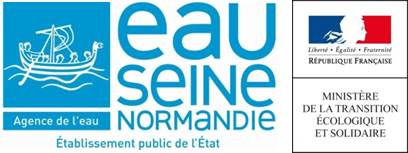 FORMULAIREDE DEMANDE D’AIDE FINANCIERE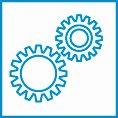 L’entreprise respecte les critères de définition européenne de  grande entreprise (GE) moyenne entreprise (ME *) petite entreprise (PE **) très petite entreprise (TPE ***)*	ME 	< à 250 salariés (ETP) et chiffre d’affaires annuel < à 50 M€ ou  total bilan annuel < à 43 M€ **	PE	< à    50 salariés (ETP) et chiffre d’affaires annuel < à 10 M ou total bilan annuel < 10 M€***	TPE	< à   10 salariés (ETP) et chiffre d’affaires annuel  < à 2 M€ ou total bilan annuel < 2 M€Pour vérifier votre taille selon modalités européennes (cf. art. 6 de la recommandation 2003/361/CE), vous devez déterminer si votre entreprise est autonome (de loin la catégorie la plus courante), partenaire ou liée. Vous êtes une entreprise autonome si :vous êtes totalement indépendante, autrement dit si vous ne détenez aucune participation dans d’autres entreprises et aucune entreprise ne possède de participation dans la vôtre,vous détenez une participation de moins de 25 % du capital ou des droits de vote (le plus élevé des deux facteurs) d’une ou plusieurs autres entreprises et/ou des tiers ne détiennent pas de participation de 25 % ou plus de votre capital ou de vos droits de vote (le plus élevé des deux facteurs).Dans le cas d’entreprises partenaires ou liées, les données à prendre en compte sont celles consolidées. Nombre de jours par an de travaux de peinture (environ)Nombre de brosses nettoyées par jour (environ)Nombre de rouleaux nettoyés par jour (environ)Type de peintures utilisées : Acrylique Glycérophtaliques Vernis, laques Epoxydiques Polyuréthanes Fongicides Autres : Gestion actuelleGestion futureBoues et déchetsde peintureCollecteur(nom de la société d’enlèvement du déchet,nom de la déchetterie, ...)Boues et déchetsde peintureCentre de traitement final du déchetEaux de lavagematérielCollecteur(nom de la société d’enlèvement du déchet,nom de la déchetterie, ...)Eaux de lavagematérielCentre de traitement final Nature des équipementsType de machine de nettoyagePrix € HTOrganisme financeur (précisez)Adresse – nom du contactNature des travaux aidésMontant de l’aide (en €)Montant cumulé d’aides de minimis général obtenues sur les 3 derniers exercices dont l’année en cours en €Montant cumulé d’aides sollicitées en dehorsde celle-ci présentée à l’Agence de l’eau en €Montant cumulé d’aides sollicitées en dehorsde celle-ci présentée à l’Agence de l’eau en €Montant cumulé d’aides sollicitées en dehorsde celle-ci présentée à l’Agence de l’eau en €Acceptez-vous que l’aide de l’Agence de l’eau sollicitée pour ce dossier soit accordée au titre du règlement de minimis le cas échéant Acceptez-vous que l’aide de l’Agence de l’eau sollicitée pour ce dossier soit accordée au titre du règlement de minimis le cas échéant Acceptez-vous que l’aide de l’Agence de l’eau sollicitée pour ce dossier soit accordée au titre du règlement de minimis le cas échéant 